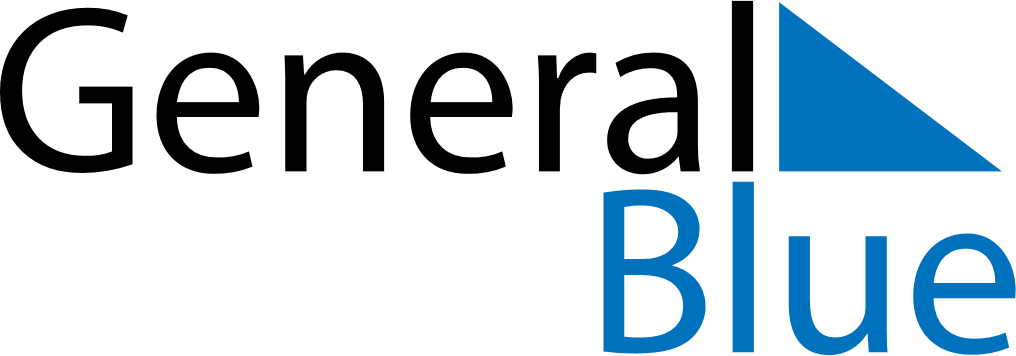 June 2024June 2024June 2024June 2024June 2024June 2024June 2024Pangnirtung, Nunavut, CanadaPangnirtung, Nunavut, CanadaPangnirtung, Nunavut, CanadaPangnirtung, Nunavut, CanadaPangnirtung, Nunavut, CanadaPangnirtung, Nunavut, CanadaPangnirtung, Nunavut, CanadaSundayMondayMondayTuesdayWednesdayThursdayFridaySaturday1Sunrise: 1:28 AMSunset: 11:13 PMDaylight: 21 hours and 44 minutes.23345678Sunrise: 1:23 AMSunset: 11:18 PMDaylight: 21 hours and 54 minutes.Sunrise: 1:18 AMSunset: 11:23 PMDaylight: 22 hours and 4 minutes.Sunrise: 1:18 AMSunset: 11:23 PMDaylight: 22 hours and 4 minutes.Sunrise: 1:13 AMSunset: 11:28 PMDaylight: 22 hours and 15 minutes.Sunrise: 1:08 AMSunset: 11:34 PMDaylight: 22 hours and 26 minutes.Sunrise: 1:02 AMSunset: 11:40 PMDaylight: 22 hours and 38 minutes.Sunrise: 12:56 AMSunset: 11:47 PMDaylight: 22 hours and 51 minutes.Sunrise: 12:49 AMSunset: 11:54 PMDaylight: 23 hours and 5 minutes.910101112131415Sunrise: 12:40 AMSunset: 12:04 AMDaylight: 23 hours and 24 minutes.Sunrise: 12:00 AMSunset: 6:59 PMDaylight: 0 hours and 0 minutes.Sunrise: 12:00 AMSunset: 6:59 PMDaylight: 0 hours and 0 minutes.Sunrise: 12:00 AMSunset: 6:59 PMDaylight: 0 hours and 0 minutes.Sunrise: 12:00 AMSunset: 6:59 PMDaylight: 0 hours and 0 minutes.Sunrise: 12:00 AMSunset: 6:59 PMDaylight: 0 hours and 0 minutes.Sunrise: 12:00 AMSunset: 6:59 PMDaylight: 0 hours and 0 minutes.Sunrise: 12:00 AMSunset: 6:59 PMDaylight: 0 hours and 0 minutes.1617171819202122Sunrise: 12:00 AMSunset: 6:59 PMDaylight: 0 hours and 0 minutes.Sunrise: 12:00 AMSunset: 6:59 PMDaylight: 0 hours and 0 minutes.Sunrise: 12:00 AMSunset: 6:59 PMDaylight: 0 hours and 0 minutes.Sunrise: 12:00 AMSunset: 6:59 PMDaylight: 0 hours and 0 minutes.Sunrise: 12:00 AMSunset: 6:59 PMDaylight: 0 hours and 0 minutes.Sunrise: 12:00 AMSunset: 6:59 PMDaylight: 0 hours and 0 minutes.Sunrise: 12:00 AMSunset: 6:59 PMDaylight: 0 hours and 0 minutes.Sunrise: 12:00 AMSunset: 6:59 PMDaylight: 0 hours and 0 minutes.2324242526272829Sunrise: 12:00 AMSunset: 6:59 PMDaylight: 0 hours and 0 minutes.Sunrise: 12:00 AMSunset: 6:59 PMDaylight: 0 hours and 0 minutes.Sunrise: 12:00 AMSunset: 6:59 PMDaylight: 0 hours and 0 minutes.Sunrise: 12:00 AMSunset: 6:59 PMDaylight: 0 hours and 0 minutes.Sunrise: 12:00 AMSunset: 6:59 PMDaylight: 0 hours and 0 minutes.Sunrise: 12:00 AMSunset: 6:59 PMDaylight: 0 hours and 0 minutes.Sunrise: 12:00 AMSunset: 6:59 PMDaylight: 0 hours and 0 minutes.Sunrise: 12:00 AMSunset: 6:59 PMDaylight: 0 hours and 0 minutes.30Sunrise: 12:00 AMSunset: 6:59 PMDaylight: 0 hours and 0 minutes.